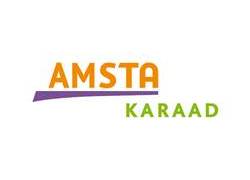 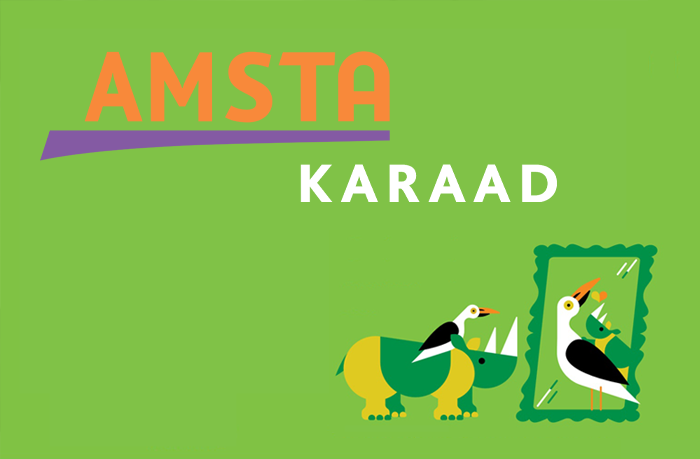 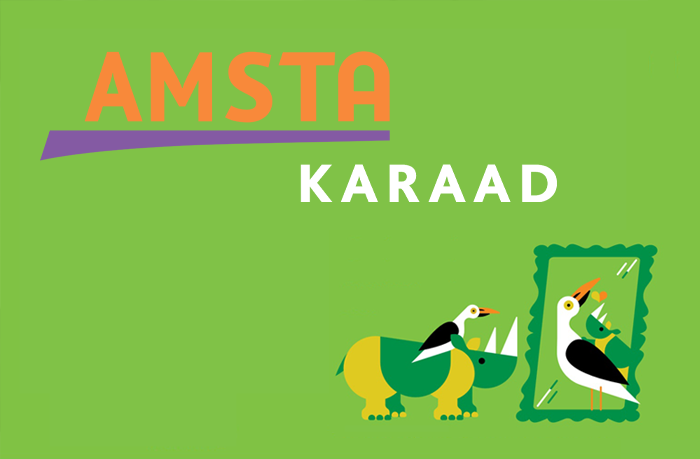 Algemene gegevens van de aanmelderCliëntgegevensAdministratieve gegevensIndicatie en financieringZorgvraagOm uw aanvraag goed te kunnen beoordelen willen wij u vragen om de volgende documenten mee te sturen met dit aanmeldformulier.1. Kopie van uw indicatiebesluit2. Beeldvormingsdocumenten  denk hierbij aan een ondersteuningsplan of IQ test.3. Kopie beschikking juridische statusAkkoordverklaring en ondertekeningU kunt zich aanmelden op de volgende manieren:Naam: Adres, postcode en woonplaats:Telefoonnummer:E-mailadres:Relatie tot ondersteuningsvraag:Zorgvraag voor: Wonen                                   Ambulante ondersteuning   Dagbesteding                       Behandeling / DiagnostiekNaam:   Adres, postcode en woonplaats:Telefoonnummer:E-mailadres:Geslacht: Man                                      Vrouw                                   AndersGeboortedatum: Nationaliteit: Kinderen:Burgerservicenummer: Paspoortnummer: (of)ID-nummer: Naam zorgverzekeraar:Polisnummer / relatienummer:Naam huisarts:Telefoonnummer huisarts: Juridische status: Geen               Curatele             Bewind voering         Voogdij Mentorschap   Reclassering      BRM/ IBSewind        Artikel 60Indicatie aanwezig? ja                                         nee                                         in aanvraagZo ja, welke? WLZ (CIZ                         WMO (Gemeente)           .   Jeugdwet (Gemeente)Financieringsvorm:  ZIN                                      PGB                                   Beschrijf hier de reden van aanmelding en schets de huidige situatie. Om tot een goed advies te komen is het noodzakelijk dat uw gegevens ter inzage gegeven worden aan functionarissen die betrokken zijn bij de aanmelding. Uw gegevens worden vertrouwelijk behandeld.Om tot een goed advies te komen is het noodzakelijk dat uw gegevens ter inzage gegeven worden aan functionarissen die betrokken zijn bij de aanmelding. Uw gegevens worden vertrouwelijk behandeld.Om tot een goed advies te komen is het noodzakelijk dat uw gegevens ter inzage gegeven worden aan functionarissen die betrokken zijn bij de aanmelding. Uw gegevens worden vertrouwelijk behandeld.Geeft u toestemming om uw gegevens ter inzage door te geven aan betrokken functionarissen?Geeft u toestemming om uw gegevens ter inzage door te geven aan betrokken functionarissen? ja         neeGeeft u toestemming aan Amsta om gegevens op te vragen bij derden die passend zijn bij de hulpvraag van de cliënt?Geeft u toestemming aan Amsta om gegevens op te vragen bij derden die passend zijn bij de hulpvraag van de cliënt? ja	 neeNaar waarheid ingevuldNaar waarheid ingevuldNaar waarheid ingevuldDatum: Plaats: Plaats: Naam cliënt of wettelijk vertegenwoordiger: Handtekening: Handtekening: Per e-mailU kunt het aanmeldformulier mailen naar:csb@amsta.nl Voor vragen kunt u telefonisch contact opnemen via nummer 020-5890050Per postU kunt het aanmeldformulier opsturen naar:CSB Amsta Karaad
Locatie Polderweg
Antwoordnummer 46102
1060 WD Amsterdam